ПОСТАНОВЛЕНИЕ №23От 02.08.2022г.                                                                                       а. Пшичо                  ОБ УТВЕРЖДЕНИИ ПОРЯДКА РАЗМЕЩЕНИЯВ ИНФОРМАЦИОННО-ТЕЛЕКОММУНИКАЦИОННОЙ СЕТИ ИНТЕРНЕТИНФОРМАЦИИ О РАССЧИТЫВАЕМОЙ ЗА КАЛЕНДАРНЫЙ ГОДСРЕДНЕМЕСЯЧНОЙ ЗАРАБОТНОЙ ПЛАТЕ РУКОВОДИТЕЛЕЙ,ИХ ЗАМЕСТИТЕЛЕЙ И ГЛАВНЫХ БУХГАЛТЕРОВ МУНИЦИПАЛЬНЫХУЧРЕЖДЕНИЙ И МУНИЦИПАЛЬНЫХ УНИТАРНЫХ ПРЕДПРИЯТИЙМУНИЦИПАЛЬНОГО ОБРАЗОВАНИЯ  «ХАТАЖУКАЙСКОЕ СЕЛЬСКОЕ ПОСЕЛЕНИЕ» ШОВГЕНОВСКОГО РАЙОНА И ПРЕДСТАВЛЕНИЯ УКАЗАННЫМИ ЛИЦАМИ ДАННОЙ ИНФОРМАЦИИВ соответствии со статьей 349.5 Трудового кодекса Российской Федерации постановляет:1. Утвердить прилагаемый Порядок размещения в информационно-телекоммуникационной сети Интернет информации о рассчитываемой за календарный год среднемесячной заработной плате руководителей, их заместителей и главных бухгалтеров муниципальных учреждений и муниципальных унитарных предприятий муниципального образования «Хатажукайское сельское поселение» Шовгеновского района и представления указанными лицами данной информации (прилагается).2. Опубликовать (обнародовать) настоящее постановление в районной газете «Заря» и разместить на официальном сайте https://adminis-hatazhuk.ru/ в информационно-телекоммуникационной сети «Интернет».3. Постановление вступает в силу со дня его официального обнародования.4. Контроль исполнения настоящего постановления возложить на  заместителя главы администрации муниципального образования «Хатажукайское сельское поселение» Шовгеновского района . Зам. главы муниципального образования« Хатажукайского сельского поселения» Шовгеновского  района Республики Адыгея                                        А.А. Карашаев Приложение к постановлению муниципального образования«Хатажукайское сельское поселение» Шовгеновского района Республики АдыгеяПОРЯДОКРАЗМЕЩЕНИЯ В ИНФОРМАЦИОННО-ТЕЛЕКОММУНИКАЦИОННОЙ СЕТИ ИНТЕРНЕТ ИНФОРМАЦИИ О РАССЧИТЫВАЕМОЙ ЗА КАЛЕНДАРНЫЙ ГОДСРЕДНЕМЕСЯЧНОЙ ЗАРАБОТНОЙ ПЛАТЕ РУКОВОДИТЕЛЕЙ,ИХ ЗАМЕСТИТЕЛЕЙ И ГЛАВНЫХ БУХГАЛТЕРОВ МУНИЦИПАЛЬНЫХУЧРЕЖДЕНИЙ И МУНИЦИПАЛЬНЫХ УНИТАРНЫХ ПРЕДПРИЯТИЙ МУНИЦИПАЛЬНОГО ОБРАЗОВАНИЯ «ХАТАЖУКАЙСКОЕ СЕЛЬСКОЕ ПОСЕЛЕНИЕ»ШОВГЕНОВСКОГО РАЙОНА  И ПРЕДСТАВЛЕНИЯУКАЗАННЫМИ ЛИЦАМИ ДАННОЙ ИНФОРМАЦИИ1. Порядок размещения в информационно-телекоммуникационной сети Интернет информации о рассчитываемой за календарный год среднемесячной заработной плате руководителей, их заместителей и главных бухгалтеров муниципальных учреждений и муниципальных унитарных предприятий муниципального образования «Хатажукайское сельское поселение» Шовгеновского района Республики Адыгея и представления указанными лицами данной информации (далее – Порядок) устанавливает правила размещения в информационно-телекоммуникационной сети Интернет информации о рассчитываемой за календарный год среднемесячной заработной плате руководителей, их заместителей и главных бухгалтеров муниципальных учреждений и муниципальных унитарных предприятий муниципального образования «Хатажукайское сельское поселение» Шовгеновского  района Республики Адыгея (далее – муниципальное учреждение (предприятие)) и представления указанными лицами данной информации.2. Информация о рассчитываемой за календарный год среднемесячной заработной плате руководителей, их заместителей, главных бухгалтеров муниципальных учреждений (предприятий) размещается на официальном сайте муниципального образования «Хатажукайское сельское поселение» Шовгеновского района (сельского поселения) Республики Адыгея  (далее – официальный сайт).3. Размещение на официальном сайте информации, указанной в пункте 1 настоящего Порядка, обеспечивается структурными подразделениями администрации муниципального образования «Хатажукайское сельское поселение» Шовгеновского района (сельского поселения) Республики Адыгея, осуществляющими функции и полномочия учредителя соответствующего муниципального учреждения (предприятия).Размещение на официальном сайте информации, указанной в пункте 1 настоящего Порядка, в отношении муниципальных учреждений, подведомственных администрации муниципального образования «Хатажукайское сельское поселение» Шовгеновского района (Республики Адыгея, обеспечивается  ведущим специалистом по земельно - имущественным отношениям и ЖКХ  муниципального образования  «Хатажукайское сельское поселение» Шовгеновского  района (сельского поселения) Республики Адыгея.4. Муниципальные учреждения (предприятия) представляют информацию о рассчитываемой за календарный год среднемесячной заработной плате лиц, указанных в пункте 1 настоящего Порядка, в структурное подразделение администрации муниципального образования «Хатажукайское сельское поселение» Шовгеновского района Республики Адыгея ежегодно, не позднее 30 апреля года, следующего за отчетным годом, по форме согласно приложению к настоящему Порядку.Расчет среднемесячной заработной платы руководителей, их заместителей и главных бухгалтеров учреждений осуществляется в соответствии с методикой, утвержденной Постановлением Правительства Российской Федерации от 24.12.2007 № 922 «Об особенностях порядка исчисления средней заработной платы», с учетом всех финансовых источников.В случае если лицами, указанными в пункте 1 настоящего Порядка, обнаружено, что в представленной информации о рассчитываемой за календарный год среднемесячной заработной плате не отражены или не полностью отражены какие-либо сведения либо имеются ошибки, муниципальное учреждение (предприятие) вправе представить уточненную информацию не позднее 31 мая года, следующего за отчетным годом.5. Информация, указанная в пункте 1 настоящего Порядка, размещается на официальном сайте в течение 20 рабочих дней со дня истечения сроков, установленных пунктом 4 настоящего Порядка.6. В составе размещаемой на официальном сайте информации о рассчитываемой за календарный год среднемесячной заработной плате лиц, указанных в пункте 1 настоящего Порядка, указывается полное наименование муниципального учреждения (предприятия) и наименование занимаемых должностей.7. В составе размещаемой на официальном сайте информации, предусмотренной пунктом 1 настоящего Порядка, запрещается указывать данные, позволяющие определить место жительства, почтовый адрес, телефон и иные индивидуальные средства коммуникации лиц, указанных в пункте 1 настоящего Порядка, а также сведения, отнесенные к государственной тайне или сведениям конфиденциального характера.8. Информация размещается не позднее 14 рабочих дней со дня истечения срока, установленного для ее подачи, в соответствии с пунктом 4 настоящего Порядка.9. Информация о рассчитываемой за календарный год среднемесячной заработной плате лиц, указанных в пункте 1 настоящего Порядка, находится на официальном сайте до момента прекращения с лицами, указанными в пункте 1 настоящего Порядка, трудового договора.О прекращении с лицами, указанными в пункте 1 настоящего Порядка, трудового договора муниципальное учреждение (предприятие) представляет информацию в структурное подразделение администрации муниципального образования «Хатажукайское сельское поселение» Шовгеновского района Республики Адыгея, указанное в пункте 3 настоящего Порядка, в срок не более 5 рабочих дней со дня его увольнения.10. Ответственность за своевременность представления информации, указанной в пункте 1 настоящего Порядка, ее полноту и достоверность возлагается на руководителей муниципальных учреждений (предприятий).11. Контроль за своевременным представлением информации, предусмотренной пунктом 1 настоящего Порядка, для размещения на официальном сайте возлагается на руководителей соответствующих структурных подразделений администрации муниципального образования «Хатажукайское сельское поселение» Шовгеновского района  Республики Адыгея.Приложениек Порядку размещения в информационно-телекоммуникационной сети Интернет информации о рассчитываемой за календарный год среднемесячной заработной плате руководителей, их заместителей и главных бухгалтеров муниципальных учреждений и муниципальных унитарных предприятий муниципального образования «Хатажукайское сельское поселение» Шовгеновского района  Республики Адыгея и представления указанными лицами данной информацииФОРМА                         В ________________________________________                                   (наименование структурного подразделения                    муниципального образования                                «Хатажукайское сельское поселение             Шовгеновского района        Республики АдыгеяИНФОРМАЦИЯо рассчитываемой за календарный год среднемесячной заработной плате руководителя, его заместителей и главного бухгалтера муниципального учреждения, муниципального унитарного предприятияПолное наименование муниципального учреждения, муниципального унитарного предприятия: ____________________________________________________________Отчетный период (год): ___________________________________________________ Тип информации _________________________________________________________                             (первичная, уточненная)Руководитель муниципального учреждения(муниципального унитарного предприятия) _______________           ___ ______                                                                                                                        (подпись)                                  (Ф.И.О.)Главный бухгалтер муниципального учреждения(муниципального унитарного предприятия) _______________ ___________________                                                                                (подпись)          (Ф.И.О.)РЕСПУБЛИКА АДЫГЕЯМуниципальное образование«Хатажукайское сельское поселение»385462, а. Пшичо, ул. Ленина, 51тел. 9-31-36, тел. Факс (87773) 9-31-36 e-mail: dnurbij @ yandex.ruАДЫГЭ РЕСПУБЛИКХьатыгъужъкъое муниципальнэ къоджэ псэупIэ чIыпIэм изэхэщапI385462, къ. Пщычэу, ур. Лениным ыцI,51,  тел. 9-31-36, тел. Факс (87773) 9-31-36e-mail: dnurbij @ yandex.ruN п/пПолное наименование должностиФамилия, имя, отчествоСреднемесячная заработная плата за отчетный год (рублей)12341.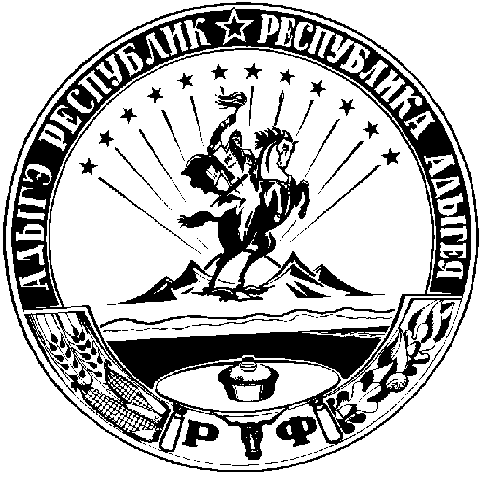 